*ayant la garde légale de l’enfant Signature de l’agente ou de l’agent autorisé 					            Date (Surintendance ou personne responsable des services à l’élève du conseil scolaire, selon le cas) AVIS D’INTENTIONprogramme pour les élèves ayant un trouble grave d’apprentissage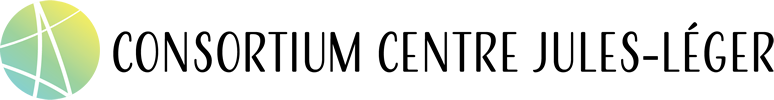 En acheminant ce formulaire, préférablement avant le 16 novembre 2020, le conseil scolaire avise  le Consortium Centre Jules-Léger de ses intentions de soumettre cette candidature au Comité d’admission avant ou le 1er mars 2021. Cet avis ne constitue pas en soi une demande d’admission.  Nom du conseil scolaire:Nom de l’enfant:Date de naissance:jour:             mois:          année:Sexe:        M       F       XMère / tutrice*Père / tuteur*Nom et prénom:Nom et Prénom:no. de téléphone (principal)no. de téléphone (principal)no. de téléphone (secondaire)no. de téléphone (secondaire)adresse courriel:adresse couriel:Adresse actuelle de l’enfant (no. civique, rue, ville, code postal)Adresse actuelle de l’enfant (no. civique, rue, ville, code postal)Informations au sujet de l’école de l’enfantInformations au sujet de l’école de l’enfantÉcole fréquentée:niveau scolaire:Personne à la direction:adresse courriel:Adresse de l’école:(no. civique, rue, ville, code postal):Adresse de l’école:(no. civique, rue, ville, code postal):Nom de la personne qui préparera la trousse de demande d’admission (p. exemple, enseignante ou enseignant ressource)adresse courriel / no. de téléphone)Personne responsable EED au conseil:adresse courriel et no. de téléphone: